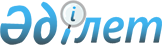 Об утверждении Плана по ускоренному переходу казахстанских организаций на международные стандарты на 2008-2009 годы
					
			Утративший силу
			
			
		
					Распоряжение Премьер-Министра Республики Казахстан от 23 июня 2008 года N 172-р. Утратило силу распоряжением Премьер-Министра Республики Казахстан от 9 марта 2010 года № 43-р

      Сноска. Утратило силу распоряжением Премьер-Министра РК от 09.03.2010 № 43-р.      С целью перехода секторов экономики Республики Казахстан па международные стандарты: 

      1. Утвердить прилагаемый План по ускоренному переходу казахстанских организаций на международные стандарты на 2008-2009 годы (далее - План). 

      2. Центральным и местным исполнительным органам Республики Казахстан обеспечить своевременное выполнение мероприятий Плана. 

      3. Признать утратившим силу  распоряжение  Премьер-Министра Республики Казахстан от 27 июня 2006 года N 175-р "Об утверждении Плана по ускоренному переходу казахстанских предприятий на международные стандарты".        Премьер-Министр                              К. Масимов Утвержден            

распоряжением Премьер-Министра 

Республики Казахстан       

от 23 июня 2008 года N 172-р  

                                   План 

        по ускоренному переходу казахстанских организаций на 

              международные стандарты на 2008-2009 годы    Примечание: расшифровка аббревиатур: 

МИТ - Министерство индустрии и торговли Республики Казахстан 

МОН - Министерство образования и науки Республики Казахстан 

АИС - Агентство Республики Казахстан по информатизации и связи 

МЗ  - Министерство здравоохранения Республики Казахстан 

АС  - Агентство Республики Казахстан по статистике * Объем финансирования будет уточняться в соответствии с Законом Республики Казахстан "О республиканском бюджете" на соответствующий финансовый год. 
					© 2012. РГП на ПХВ «Институт законодательства и правовой информации Республики Казахстан» Министерства юстиции Республики Казахстан
				N 

п/п Наименова- 

ние 

мероприя- 

тия Форма 

заверше- 

ния Ответст- 

венные 

исполни- 

тели Срок 

исполнения Предпола- 

гаемые 

расходы 

(тыс. 

тенге) Источник 

финанси- 

рования 1 2 3 4 5 6 7 1. Совершенствование государственного управления по переходу на международные стандарты 
1. Продолжить 

реализацию 

региональ- 

ных планов 

по внедре- 

нию систем 

менеджмен- 

та, соот- 

ветствующих 

требованиям 

международ- 

ных 

стандартов Информа- 

ция в 

Прави- 

тельство 

Республи- 

ки 

Казахстан МИТ 

(созыв), 

акиматы 

областей, 

городов 

Астаны 

и Алматы IV 

квартал 

2008 года 

IV 

квартал 

2009 года Не 

требуются 2. Оснастить 

современным 

оборудова- 

нием 

мирового 

стандарта 

националь- 

ные научные 

лаборатории 

коллектив- 

ного поль- 

зования по 

приоритетам 

научно- 

технологи- 

ческого 

развития Приказ 

уполномо- 

ченного 

органа в 

области 

образова- 

ния и 

науки МОН IV 

квартал 

2008 года 2008 год 

2000000,0 Республи- 

канский 

бюджет 3. Оснастить 

современным 

оборудова- 

нием 

мирового 

стандарта 

научные 

лаборатории 

инженерного 

профиля при 

высших 

учебных 

заведениях 

по приори- 

тетам 

научно- 

технологи- 

ческого 

развития Приказ 

уполномо- 

ченного 

органа в 

области 

образова- 

ния и 

науки МОН IV 

квартал 

2008 года 2008 год 

1000000,0 Республи- 

канский 

бюджет 4. Внедрить 

отечест- 

венные 

стандарты 

менеджмента 

научно- 

исследова- 

тельской 

деятельно- 

сти, соот- 

ветствующие 

между- 

народным 

требова- 

ниям GLP Приказ уполномо- 

ченного 

органа в 

области 

образова- 

ния и 

науки МОН IV 

квартал 

2009 года Не 

требуются 2. Нормативное и информационное обеспечение в области 

систем менеджмента и конкурентоспособности продукции 
5. Принять 

государст- 

венные 

стандарты 

в области 

систем 

менеджмента 

качества, 

характерные 

для таких 

отраслей, 

как медици- 

на и в 

области 

информа- 

ционных 

технологий 

на базе 

между- 

народных 

стандартов Приказ 

уполномо- 

ченного 

органа в 

области 

техничес- 

кого 

регулиро- 

вания МИТ 

(созыв), 

МЗ, АИС 

(по 

согласо- 

ванию) II 

полугодие 

2008 года Не 

требуются 6. Разработка 

концепции 

развития 

систем 

менеджмента 

в Республике 

Казахстан Приказ 

Министер- 

ства 

индустрии 

и 

торговли МИТ III 

квартал 

2008 года Не 

требуются 3. Совершенствование форм и методов менеджмента качества 
7. Продолжить 

работу по 

учетной 

регистрации 

в Республике 

Казахстан 

иностранных 

и междуна- 

родных 

организации, 

выдающих 

документы в 

сфере 

подтвержде- 

ния соот- 

ветствия 

иностранного 

образца Информа- 

ция в 

Прави- 

тельство 

Республи- 

ки 

Казахстан МИТ IV 

квартал 

2008 года 

IV 

квартал 

2009 года Не 

требуются 8. Проводить 

информа- 

ционное 

сотрудни- 

чество с 

зарубежным 

и организа- 

циями в 

области 

систем 

менеджмента Информа- 

ция в 

Прави- 

тельство 

Республи- 

ки 

Казахстан МИТ IV 

квартал 

2008 

года, 

IV 

квартал 

2009 года Не 

требуются 4. Подготовка кадров 
9. Внести 

предложения 

по обучению 

специалистов 

на звание 

экспертов- 

аудиторов 

международ- 

ного уровня 

на рассмо- 

трение 

Республи- 

канской 

бюджетной 

комиссии Информа- 

ция в 

Прави- 

тельство 

Республи- 

ки 

Казахстан МИТ IV 

квартал 

2008 

года, 

IV 

квартал 

2009 года 2008 год 

- 28800,0 

2009*год 

- 30200,0 Республи- 

канский 

бюджет 10. Внести 

предложения 

по введению 

в программы 

среднего и 

высшего 

образования 

изучения 

стандарти- 

зации и 

управления 

качеством Информа- 

ция в 

Прави- 

тельство 

Республи- 

ки 

Казахстан МИТ 

МОН IV 

квартал 

2008 года Не 

требуются 5. Организационные мероприятия и пропаганда в области 

менеджмента качества 
11. Обеспечить 

организацию 

постоянных 

публикаций и 

рубрик в 

печати, на 

Web-сайтах, 

выступлений 

на радио и 

телевидении 

по вопросам 

внедрения 

систем 

менеджмента 

в соответ- 

ствии с 

между- 

народными 

стандартами Информа- 

ция в 

Прави- 

тельство 

Республи- 

ки 

Казахстан Заинте- 

ресован- 

ные 

государ- 

ственные 

органы, 

акиматы 

областей,городов 

Астаны 

и Алматы IV 

квартал 

2008 

года, 

IV 

квартал 

2009 года Не 

требуются 12. Осуществлять 

мониторинг 

разработки, 

внедрения и 

сертификации 

систем 

менеджмента, 

соответ- 

ствующих 

международ- 

ным 

стандартам Информа- 

ция в 

Прави- 

тельство 

Республи- 

ки 

Казахстан МИТ 

(созыв), 

акиматы 

областей 

,городов 

Астаны 

и Алматы Ежеквар- 

тально 

2008-2009 

годы Не 

требуются 13. Проводить 

анализ 

промышленных 

экспорто- 

ориентиро- 

ванных 

предприятий, 

внедривших и 

сертифици- 

ровавших 

системы 

менеджмента Информа- 

ция в 

Прави- 

тельство 

Республи- 

ки 

Казахстан МИТ 

(созыв), 

АС, 

акиматы 

областей, 

городов 

Астаны 

и Алматы Ежегодно 

2008-2009 

годы Не 

требуются 